Document Approval Revision History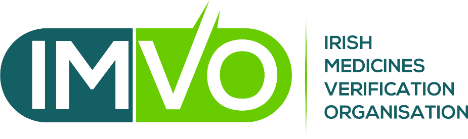 The signed form should be returned by email to info@imvo.ie. Please note that you are also required to sign a non-disclosure agreement (NDA) with the IMVS provider, Solidsoft Reply Ltd, before access will be granted to the IMVS ITE. The NDA template is available on request from IMVO.Data privacy: The personal data provided on this form will be processed by IMVO in accordance with our data privacy policy which is available at: http://www.imvo.ie/about/data-privacy-policy. In particular, relevant details will be shared with Solidsoft Reply Limited for the purpose of them providing you with the necessary technical information to create a connection from your system to the IMVS.NameRoleDateSignatureIta Gordon AuthorSee Adobe sign final audit reportLorraine LeahyQA approverSee Adobe sign final audit reportVersionEffective DateReason For ChangesDescription of changes made1.025-Aug-2018New formN/A2.012-Jun-2018Approval of form on foot of deviation (QER-2018-Onboarding forms & template created outside process (v1.0))Update of data privacy informationChange of personnelForm number addedData privacy information updatedMinor reformatting of form Email address for return of form changed 3.004-July-2019Updated IT contact detailsRemoved Robert.Antal@imvo.ie and replaced it with ITManager@imvo.ie4.006-May-2021Updated Author details Updated return email address Dermot Byrne replaced by Ita GordonEmail address changed to info@imvo.ie – removed itmanager@imvo.ie Request from IT Software Provider / System Owner to Connect to Irish Medicines Verification System (IMVS) Request from IT Software Provider / System Owner to Connect to Irish Medicines Verification System (IMVS) Name of company/organisationAddressPrimary technical contact namePrimary technical contact emailPrimary technical contact telephoneRequested username If none is suggested, one will be generatedName of software system(s) to be connected to IMVSWho are the end-users of the system(s)?Community pharmacies, hospital pharmacies, others (please give details)?I confirm that I am duly authorised to complete this form on behalf of the above named company / organisation:I confirm that I am duly authorised to complete this form on behalf of the above named company / organisation:Name (BLOCK CAPITALS)Position in organisationSignatureDate 